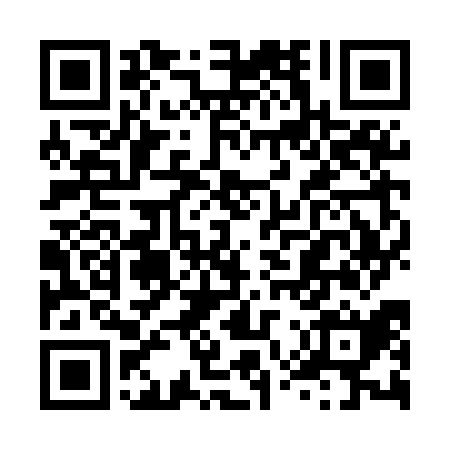 Ramadan times for Den Veind, BelgiumMon 11 Mar 2024 - Wed 10 Apr 2024High Latitude Method: Angle Based RulePrayer Calculation Method: Muslim World LeagueAsar Calculation Method: ShafiPrayer times provided by https://www.salahtimes.comDateDayFajrSuhurSunriseDhuhrAsrIftarMaghribIsha11Mon5:125:127:0212:503:566:396:398:2312Tue5:095:097:0012:503:586:406:408:2513Wed5:075:076:5812:493:596:426:428:2714Thu5:045:046:5612:494:006:446:448:2815Fri5:025:026:5312:494:016:466:468:3016Sat4:594:596:5112:494:026:476:478:3217Sun4:574:576:4912:484:036:496:498:3418Mon4:544:546:4712:484:046:516:518:3619Tue4:524:526:4412:484:056:526:528:3820Wed4:494:496:4212:474:066:546:548:4021Thu4:474:476:4012:474:076:566:568:4222Fri4:444:446:3712:474:086:576:578:4423Sat4:424:426:3512:474:096:596:598:4624Sun4:394:396:3312:464:107:017:018:4825Mon4:364:366:3112:464:117:027:028:5026Tue4:344:346:2812:464:127:047:048:5227Wed4:314:316:2612:454:137:057:058:5428Thu4:284:286:2412:454:147:077:078:5629Fri4:264:266:2212:454:157:097:098:5830Sat4:234:236:1912:444:157:107:109:0031Sun5:205:207:171:445:168:128:1210:021Mon5:175:177:151:445:178:148:1410:042Tue5:155:157:131:445:188:158:1510:063Wed5:125:127:101:435:198:178:1710:084Thu5:095:097:081:435:208:198:1910:115Fri5:065:067:061:435:218:208:2010:136Sat5:035:037:041:425:218:228:2210:157Sun5:015:017:021:425:228:248:2410:178Mon4:584:586:591:425:238:258:2510:199Tue4:554:556:571:425:248:278:2710:2210Wed4:524:526:551:415:258:298:2910:24